Г лаве администрации МР 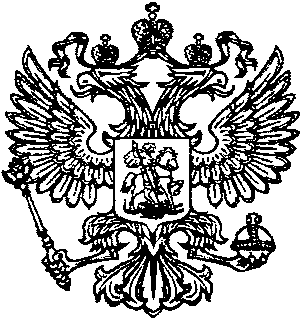 «Тляратинский район»   Раджабову Р.Г.Для опубликования на официальном сайте администрации МР «Тляратинский район»  в рубрике «Прокуратура разъясняет»  направляется статья  Трудовой Кодекс Российской Федерации дополнен новой статьей 262.2, определяющей очередность предоставления ежегодных оплачиваемых отпусков работникам, имеющим трех и более детей. Согласно новому положению работникам, имеющим трех и более детей в возрасте до 12 лет, ежегодный оплачиваемый отпуск предоставляется по их желанию в удобное для них время.Прокурор района                                                                                     О.Р. Рамазанов